   Cartes numérotées (1 à 10)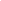 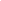 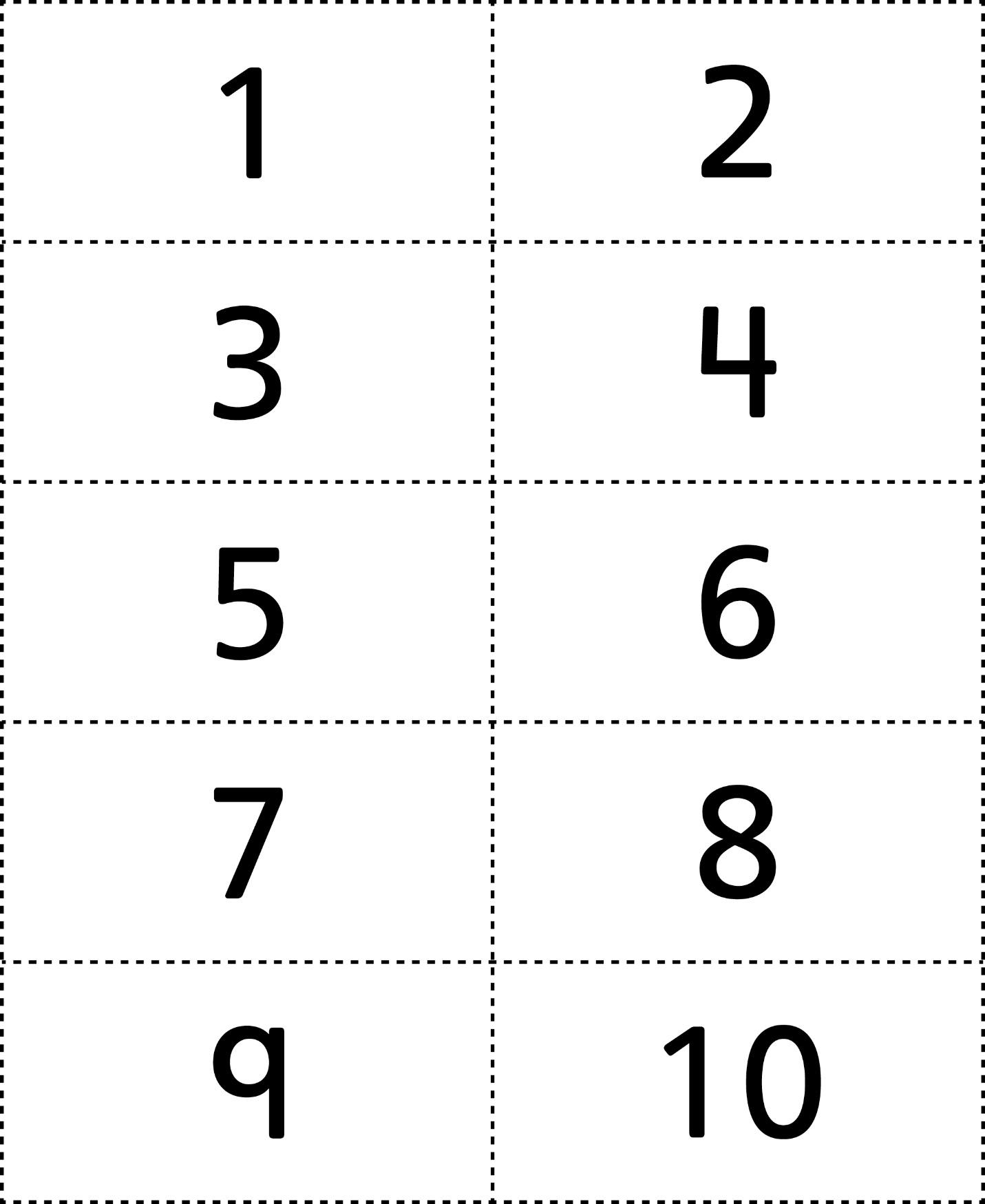 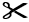    Cartes numérotées (11 à 20)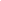 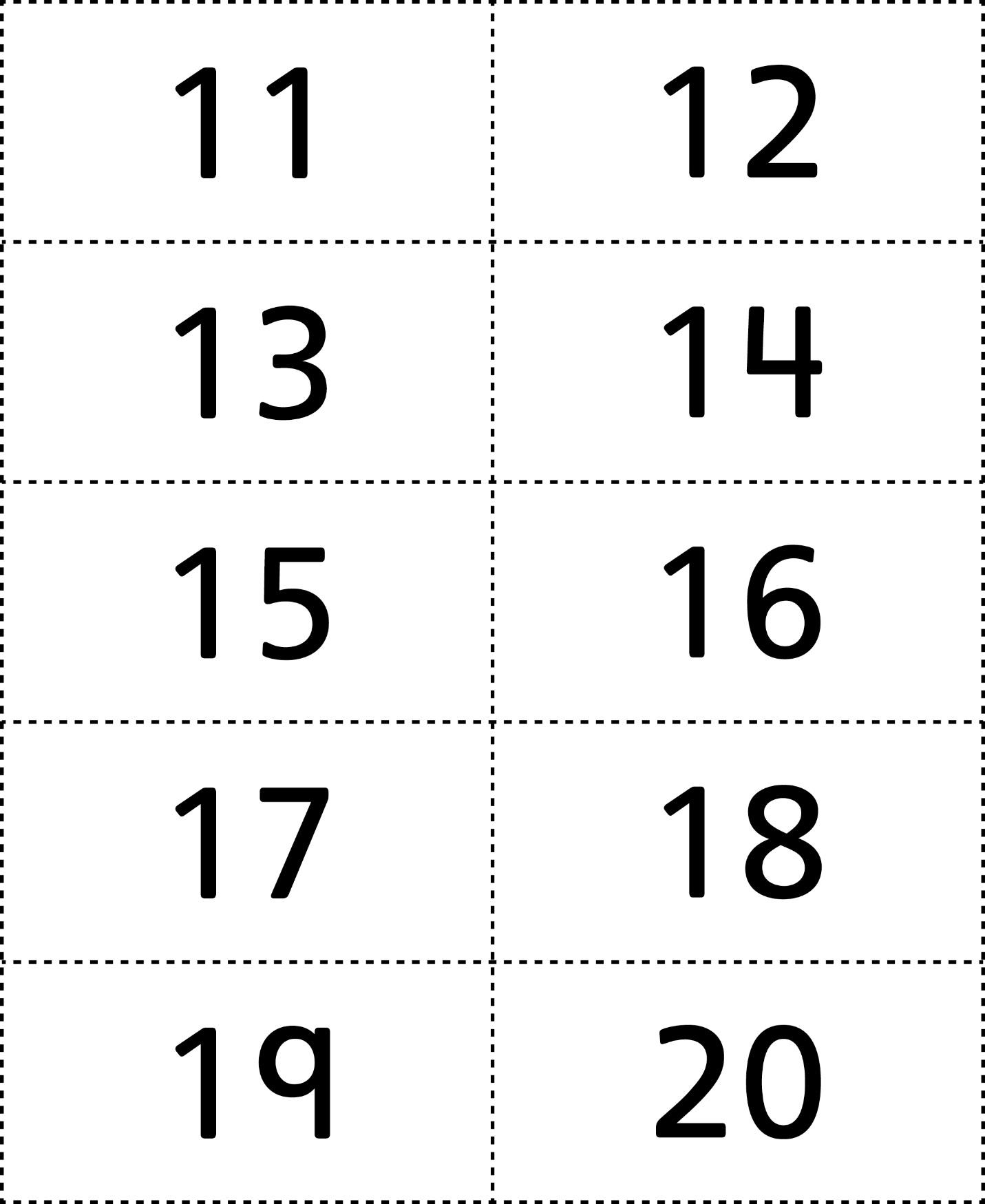    Cartes numérotées (21 à 30)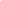 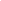 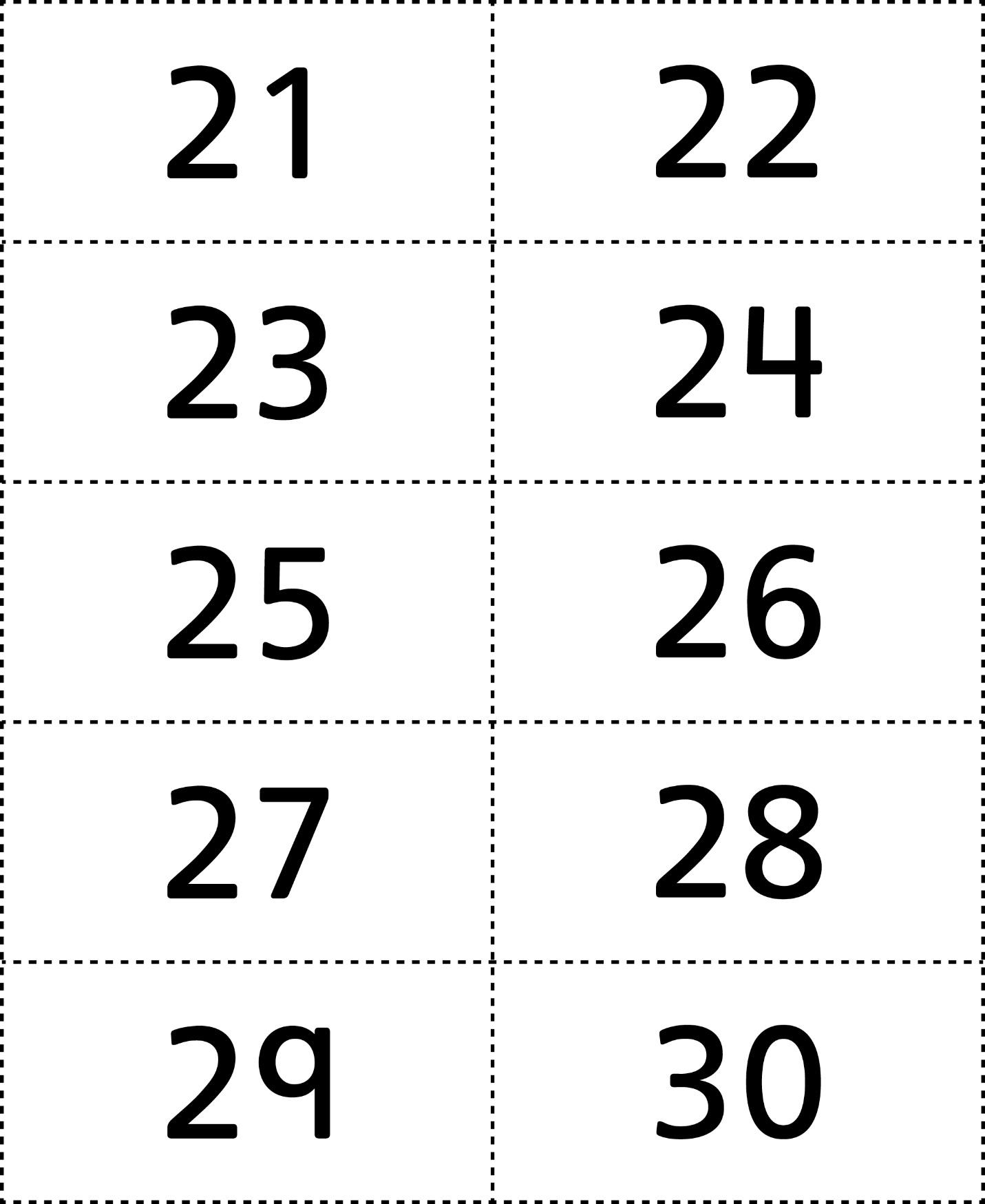    Cartes numérotées (31 à 40)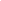 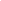 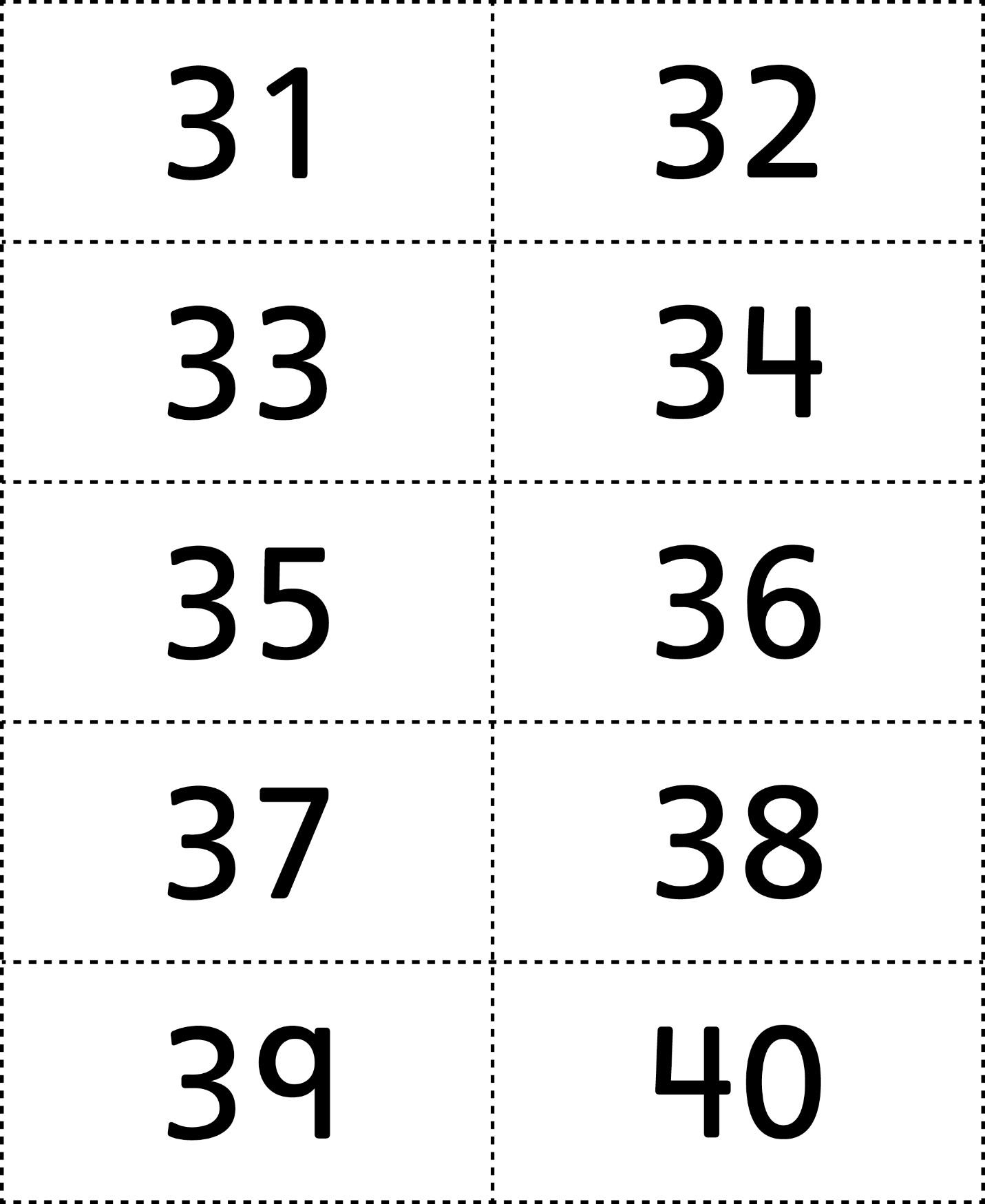    Cartes numérotées (41 à 50)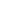 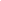 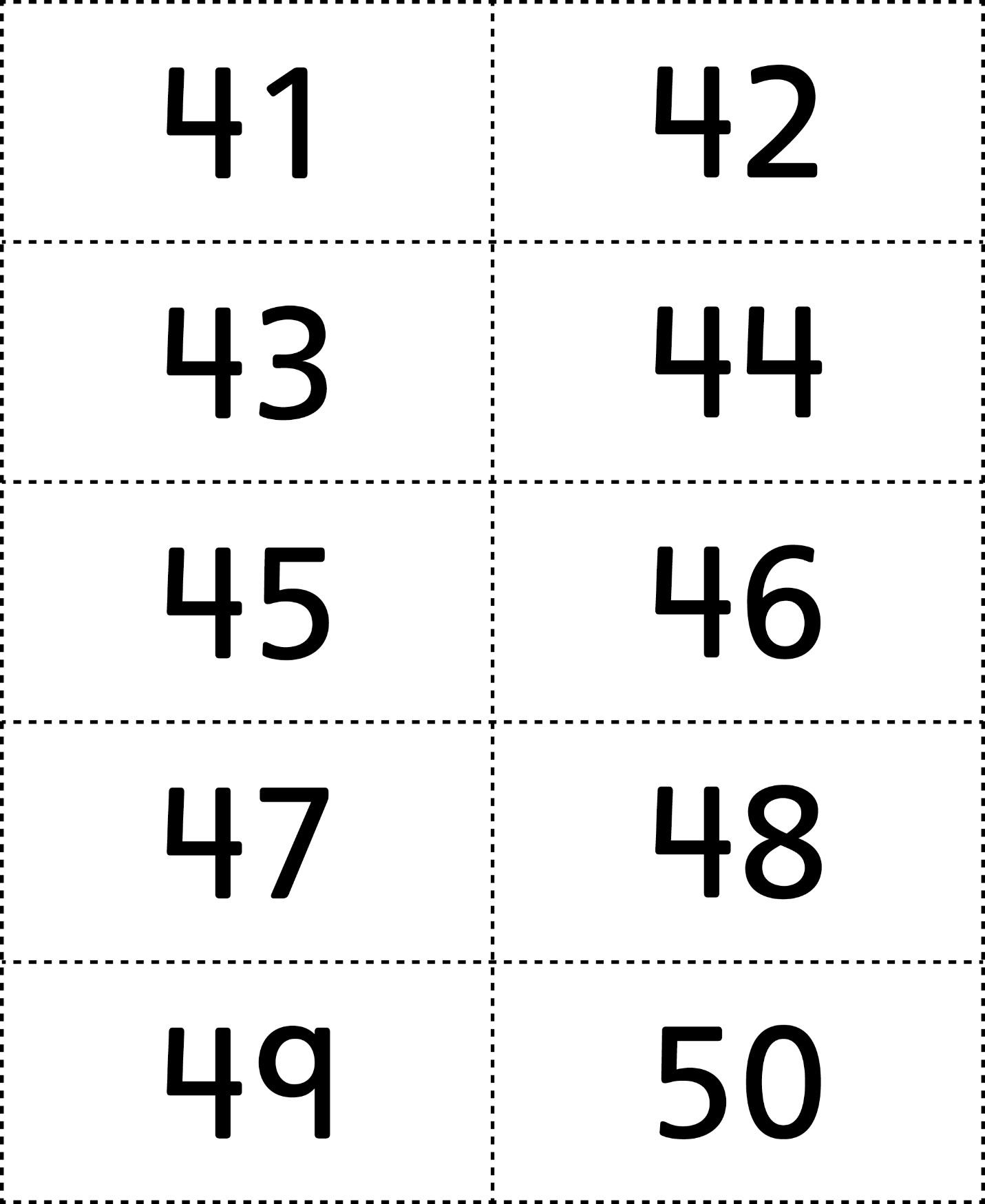 